CUADROS DE BONOS EN DOLARES  – 13/11/2020BONOS EN DOLARES COTIZADOS EN PESOS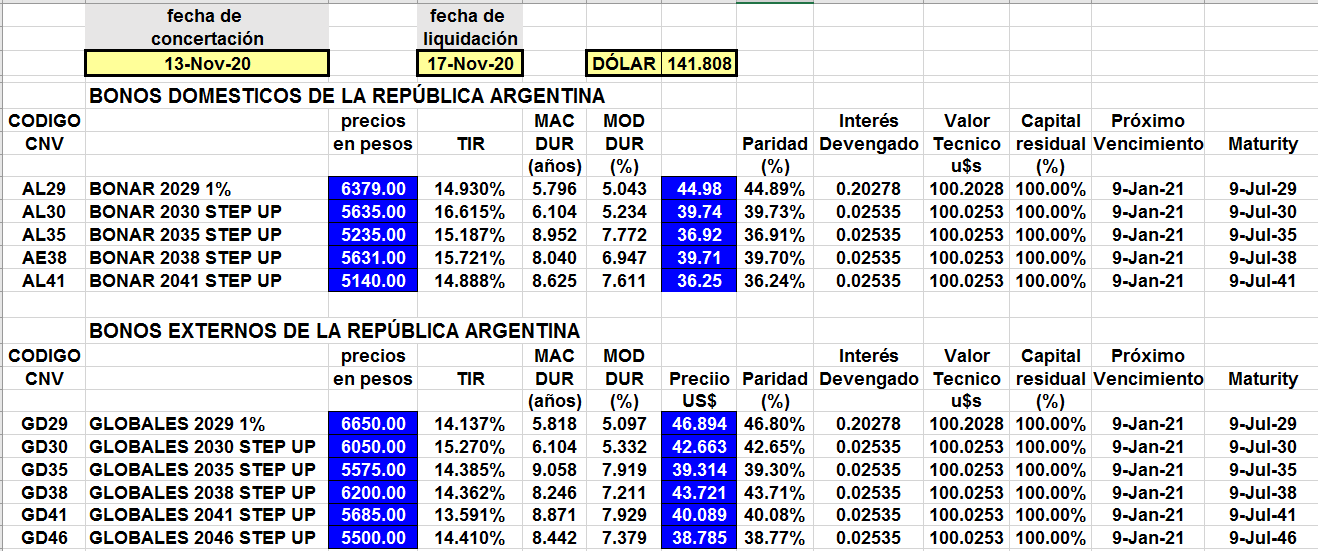 BONOS EN DOLARES COTIZADOS EN DOLARES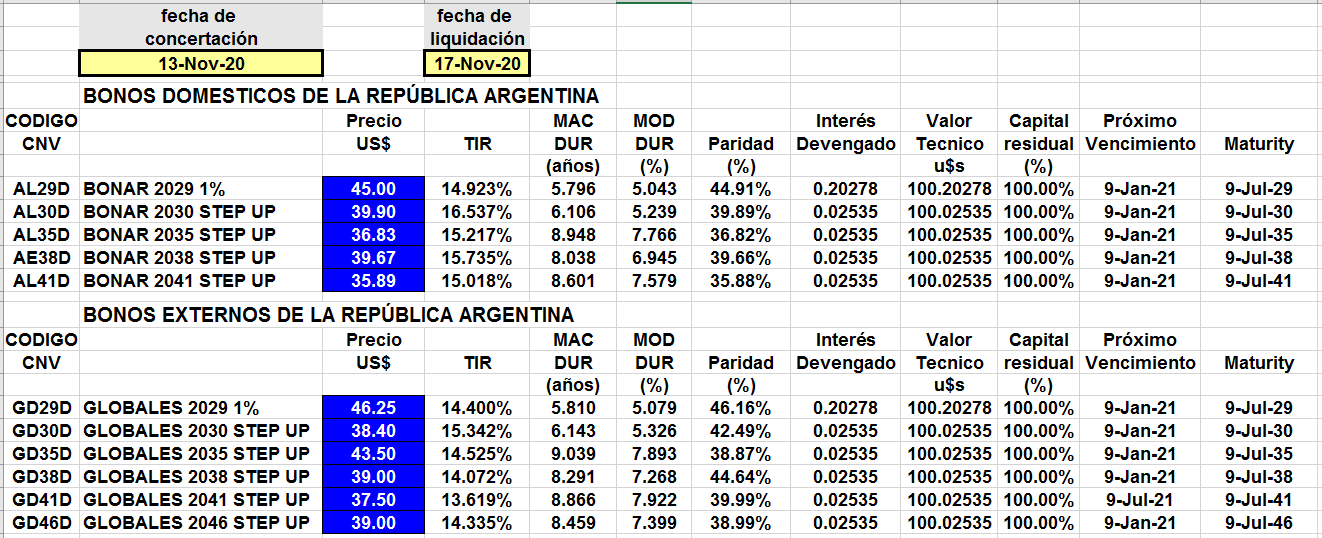 	BONOS DOLLAR-LINKED 	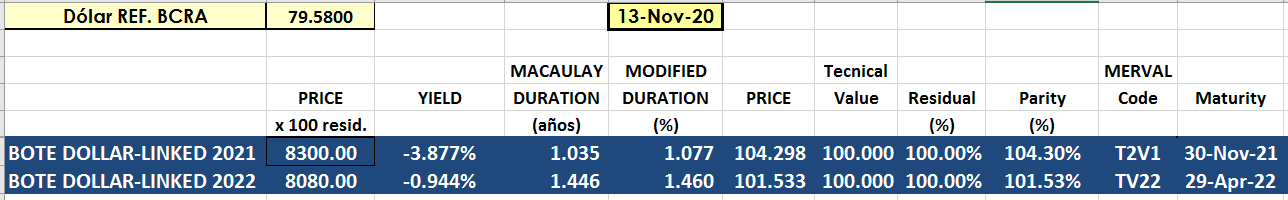 